ESCOLA _________________________________DATA:_____/_____/_____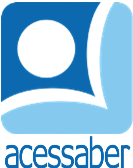 PROF:_______________________________________TURMA:___________NOME:________________________________________________________Situações problema de matemáticaMateus tem 21 balões e quer dividir igualmente entre 7 amigos. Quantos balões cada amigo receberá?R: Lara tem 14 cupcakes e quer colocar 2 cupcakes em cada prato. Quantos pratos ela precisará?R: Gustavo tem 28 carrinhos e quer dividir igualmente entre 4 caixas. Quantos carrinhos terá em cada caixa?R: Beatriz tem 35 botões e quer colocar 7 botões em cada casaco. Quantos casacos ela conseguirá fazer?R: Rafaela tem 50 moedas e quer dividir igualmente entre 10 amigos. Quantas moedas cada amigo receberá?R: 